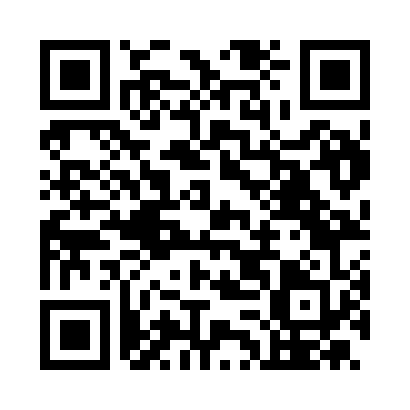 Ramadan times for Prato, Tuscany, ItalyMon 11 Mar 2024 - Wed 10 Apr 2024High Latitude Method: Angle Based RulePrayer Calculation Method: Muslim World LeagueAsar Calculation Method: HanafiPrayer times provided by https://www.salahtimes.comDateDayFajrSuhurSunriseDhuhrAsrIftarMaghribIsha11Mon4:594:596:3412:254:296:176:177:4712Tue4:574:576:3312:254:306:196:197:4913Wed4:554:556:3112:254:316:206:207:5014Thu4:534:536:2912:254:326:216:217:5115Fri4:514:516:2712:244:336:226:227:5316Sat4:494:496:2512:244:346:236:237:5417Sun4:474:476:2412:244:356:256:257:5518Mon4:454:456:2212:244:366:266:267:5719Tue4:434:436:2012:234:376:276:277:5820Wed4:414:416:1812:234:386:286:288:0021Thu4:394:396:1612:234:396:306:308:0122Fri4:374:376:1512:224:406:316:318:0223Sat4:354:356:1312:224:416:326:328:0424Sun4:334:336:1112:224:426:336:338:0525Mon4:314:316:0912:214:436:346:348:0726Tue4:294:296:0712:214:436:366:368:0827Wed4:274:276:0612:214:446:376:378:0928Thu4:254:256:0412:214:456:386:388:1129Fri4:234:236:0212:204:466:396:398:1230Sat4:214:216:0012:204:476:416:418:1431Sun5:195:196:581:205:487:427:429:151Mon5:175:176:561:195:497:437:439:172Tue5:155:156:551:195:507:447:449:183Wed5:135:136:531:195:507:457:459:204Thu5:115:116:511:185:517:477:479:215Fri5:085:086:491:185:527:487:489:236Sat5:065:066:481:185:537:497:499:247Sun5:045:046:461:185:547:507:509:268Mon5:025:026:441:175:547:517:519:279Tue5:005:006:421:175:557:537:539:2910Wed4:584:586:411:175:567:547:549:30